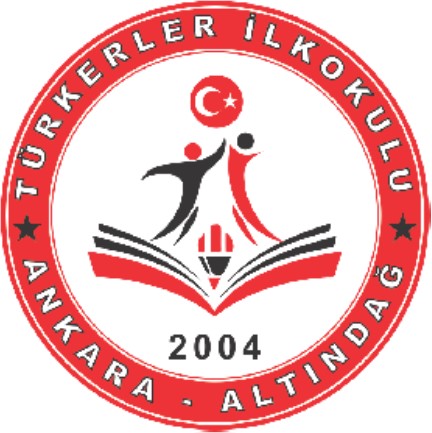 TC ALTINDAĞ KAYMAKAMLIĞITÜRKERLER İLKOKULU MÜDÜRLÜĞÜ2023-2024 EĞİTİM ÖĞRETİM YILIDİLİMİZİN ZENGİNLİKLERİ PROJESİProje KoordinatörüMehmet Hanifi ALTINDeniz AKDOĞAN	Okul Öncesi SınıflariliCanan AKSOY		1. SınıflarFerda CEBE		2. SınıflarSeçil ÇAKMAK		3. SınıflarAli DOĞAN		4. SınıflarUygundur.14/11/2023Sevgi AYOkul Müdürü